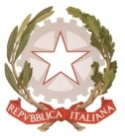 MINISTERO  DELL’ ISTRUZIONE, DELL’UNIVERSITA’, DELLA RICERCAUFFICIO SCOLASTICO REGIONALE PER IL LAZIOLICEO SCIENTIFICO STATALE“TALETE”Roma, 30 gennaio 2018Ai Docenti Agli StudentiSito webCIRCOLARE n. 202Oggetto: Certamen europeo IV edizioneIl liceo classico Dante Alighieri, in collaborazione con il liceo Mamiani e la rete dei licei classici, propone il certamen europeo: “Cittadinanza europea: pratiche didattiche tra antico e moderno”.Si allega di seguito il bando.Il Dirigente ScolasticoProf. Alberto Cataneo                                                                                   (Firma autografa sostituita a mezzo  stampa                                                                               ai sensi dell’art. 3 comma 2 del d.lgs. n.39/1993)